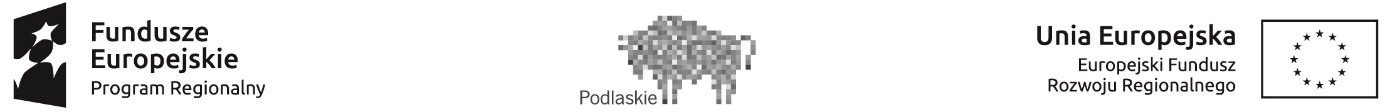 Gmina Wyszki17-132 Wyszki, ul. Piórkowska 2NIP: 543-20-71-43REGON: 050659674Wyszki, dn. 02.11.2021„Mikroinstalacje OZE na terenie Gminy Wyszki - Projekt Grantowy"  w ramach Regionalnego Programu Operacyjnego Województwa Podlaskiego na lata 2014-2020„Mikroinstalacje OZE na terenie Gminy Wyszki - Projekt Grantowy"  w ramach Regionalnego Programu Operacyjnego Województwa Podlaskiego na lata 2014-2020„Mikroinstalacje OZE na terenie Gminy Wyszki - Projekt Grantowy"  w ramach Regionalnego Programu Operacyjnego Województwa Podlaskiego na lata 2014-2020„Mikroinstalacje OZE na terenie Gminy Wyszki - Projekt Grantowy"  w ramach Regionalnego Programu Operacyjnego Województwa Podlaskiego na lata 2014-2020„Mikroinstalacje OZE na terenie Gminy Wyszki - Projekt Grantowy"  w ramach Regionalnego Programu Operacyjnego Województwa Podlaskiego na lata 2014-2020„Mikroinstalacje OZE na terenie Gminy Wyszki - Projekt Grantowy"  w ramach Regionalnego Programu Operacyjnego Województwa Podlaskiego na lata 2014-2020„Mikroinstalacje OZE na terenie Gminy Wyszki - Projekt Grantowy"  w ramach Regionalnego Programu Operacyjnego Województwa Podlaskiego na lata 2014-2020Osi Priorytetowej V. Gospodarka niskoemisyjnaOsi Priorytetowej V. Gospodarka niskoemisyjnaOsi Priorytetowej V. Gospodarka niskoemisyjnaOsi Priorytetowej V. Gospodarka niskoemisyjnaOsi Priorytetowej V. Gospodarka niskoemisyjnaOsi Priorytetowej V. Gospodarka niskoemisyjnaOsi Priorytetowej V. Gospodarka niskoemisyjnaDziałanie 5.1 Energetyka oparta na odnawialnych źródłach energiiDziałanie 5.1 Energetyka oparta na odnawialnych źródłach energiiDziałanie 5.1 Energetyka oparta na odnawialnych źródłach energiiDziałanie 5.1 Energetyka oparta na odnawialnych źródłach energiiDziałanie 5.1 Energetyka oparta na odnawialnych źródłach energiiDziałanie 5.1 Energetyka oparta na odnawialnych źródłach energiiDziałanie 5.1 Energetyka oparta na odnawialnych źródłach energiiLista osób zakwalifikowanych do dofinansowania Lista osób zakwalifikowanych do dofinansowania Lista osób zakwalifikowanych do dofinansowania Lista osób zakwalifikowanych do dofinansowania Lista osób zakwalifikowanych do dofinansowania Lista osób zakwalifikowanych do dofinansowania Lista osób zakwalifikowanych do dofinansowania Aktualizacja - Lista podstawowa z dnia  02.11.2021r.Aktualizacja - Lista podstawowa z dnia  02.11.2021r.Aktualizacja - Lista podstawowa z dnia  02.11.2021r.Aktualizacja - Lista podstawowa z dnia  02.11.2021r.Aktualizacja - Lista podstawowa z dnia  02.11.2021r.Aktualizacja - Lista podstawowa z dnia  02.11.2021r.Aktualizacja - Lista podstawowa z dnia  02.11.2021r.Lista osób zakwalifikowanych do dofinansowania - Kolektory Słoneczne Lista osób zakwalifikowanych do dofinansowania - Kolektory Słoneczne Lista osób zakwalifikowanych do dofinansowania - Kolektory Słoneczne Lista osób zakwalifikowanych do dofinansowania - Kolektory Słoneczne Lista osób zakwalifikowanych do dofinansowania - Kolektory Słoneczne Lista osób zakwalifikowanych do dofinansowania - Kolektory Słoneczne Lista osób zakwalifikowanych do dofinansowania - Kolektory Słoneczne L.p.Nr. wnioskuData wpływuGodzina wpływuPunkty kolektorStatus wnioskuDofinansowanie1212.04.20217:334Rozpatrzony pozytywnieTak2312.04.20217:344Rozpatrzony pozytywnieTak32213.04.20219:154Rozpatrzony pozytywnieTak42815.04.20219:154Rozpatrzony pozytywnieTak53527.04.20219:004Rozpatrzony pozytywnieTak63630.04.202113:004Rozpatrzony pozytywnieTak73811.05.202113.454Rozpatrzony pozytywnieTak85014.06.202115:004Rozpatrzony pozytywnieTak94907.06.20219:403RezygnacjaNie104219.05.202110:182Rozpatrzony pozytywnieTak113120.04.20219:301Rozpatrzony pozytywnieTak122714.04.202111:340RezygnacjaNie135122.07.202115:004Rozpatrzony pozytywnieTak145227.07.2021-4Rozpatrzony pozytywnieTak155302.08.2021-4Rozpatrzony pozytywnieTak165401.09.2021-4Rozpatrzony pozytywnieTak